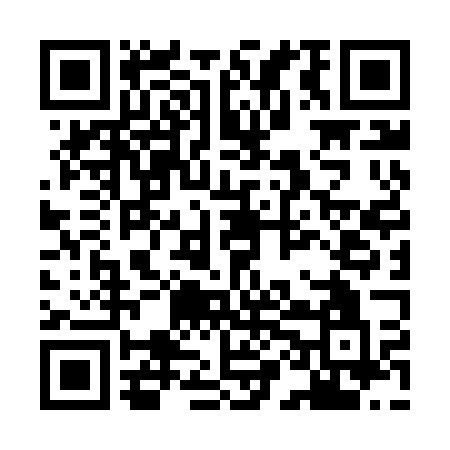 Ramadan times for Lubonieczek, PolandMon 11 Mar 2024 - Wed 10 Apr 2024High Latitude Method: Angle Based RulePrayer Calculation Method: Muslim World LeagueAsar Calculation Method: HanafiPrayer times provided by https://www.salahtimes.comDateDayFajrSuhurSunriseDhuhrAsrIftarMaghribIsha11Mon4:214:216:1412:013:535:495:497:3612Tue4:184:186:1212:013:545:515:517:3813Wed4:164:166:0912:013:565:535:537:4014Thu4:134:136:0712:003:575:555:557:4215Fri4:114:116:0512:003:595:565:567:4416Sat4:084:086:0212:004:005:585:587:4617Sun4:054:056:0011:594:026:006:007:4818Mon4:034:035:5811:594:036:026:027:5019Tue4:004:005:5511:594:046:036:037:5220Wed3:583:585:5311:594:066:056:057:5421Thu3:553:555:5111:584:076:076:077:5622Fri3:523:525:4811:584:096:096:097:5823Sat3:503:505:4611:584:106:106:108:0024Sun3:473:475:4411:574:116:126:128:0225Mon3:443:445:4111:574:136:146:148:0426Tue3:413:415:3911:574:146:156:158:0627Wed3:393:395:3711:564:156:176:178:0828Thu3:363:365:3411:564:176:196:198:1029Fri3:333:335:3211:564:186:216:218:1330Sat3:303:305:3011:564:196:226:228:1531Sun4:274:276:2712:555:207:247:249:171Mon4:244:246:2512:555:227:267:269:192Tue4:214:216:2312:555:237:287:289:213Wed4:184:186:2012:545:247:297:299:244Thu4:164:166:1812:545:257:317:319:265Fri4:134:136:1612:545:277:337:339:286Sat4:104:106:1412:535:287:347:349:317Sun4:074:076:1112:535:297:367:369:338Mon4:034:036:0912:535:307:387:389:369Tue4:004:006:0712:535:327:407:409:3810Wed3:573:576:0512:525:337:417:419:40